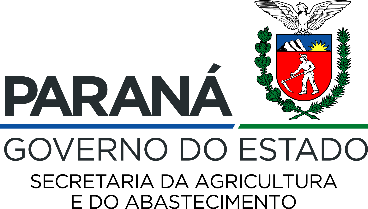 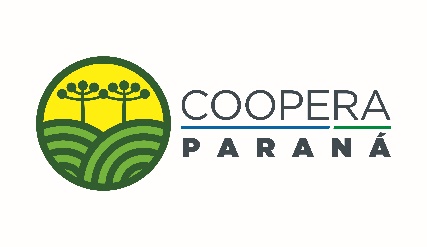 ANEXO 1 - FORMULÁRIO DE INSCRIÇÃO AOEDITAL 03/2021  DE ADESÃO E CLASSIFICAÇÃO PARA ACESSO DAS COOPERATIVAS DA AGRICULTURA FAMILIAR A AÇÕES DE ASSISTÊNCIA TÉCNICA E EXTENSÃO RURAL DO PROGRAMA DE APOIO AO COOPERATIVISMO DA AGRICULTURA FAMILIAR – COOPERA PARANÁ1. IDENTIFICAÇÃOEntidade:Endereço:CEP:Município:CNPJ:Telefone para contato:Endereço eletrônico da Cooperativa:Nome do Responsável Legal:Telefone para contato:Endereço eletrônico do Responsável Legal:	Eu, ________________________________________, declaro estar ciente da forma e condições estabelecidas no presente edital aceitando-o integralmente.________________________, ___ de agosto de 2021________________________________________________Assinatura do Presidente da Cooperativa